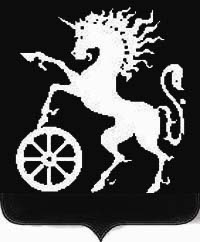 РОССИЙСКАЯ ФЕДЕРАЦИЯКРАСНОЯРСКИЙ КРАЙБОГОТОЛЬСКИЙ ГОРОДСКОЙ  СОВЕТ ДЕПУТАТОВПЯТОГО СОЗЫВАР Е Ш Е Н И Е14.07.2017                                        г. Боготол                                             № В-98 О выдвижении делегатов для участияв работе VIII Съезда депутатовКрасноярского краяРуководствуясь постановлением Законодательного Собрания Красноярского края от 13.04.2017 № 3-589П «О созыве VIII Съезда депутатов Красноярского края», Боготольский городской Совет депутатов РЕШИЛ:Выдвинуть делегатами для участия в работе VIII Съезда депутатов Красноярского края:Рябчёнка Александра Михайловича, 23.03.1961 года рождения, депутата Боготольского городского Совета депутатов, образование высшее, председателя Боготольского городского Совета депутатов;Абрамчика Александра Яковлевича, 19.09.1959 года рождения, депутата Боготольского городского Совета депутатов, образование высшее, заместителя директора ООО «Водоканал-Сервсис» г. Боготола;Тимофеева Павла Сергеевича, 11.11.1979 года рождения, депутата Боготольского городского Совета депутатов, образование высшее, генерального директора ООО «Русь»;Урсаленко Павла Юрьевича, 01.01.1978 года рождения, депутата Боготольского городского Совета депутатов, образование высшее, генерального директора ООО «Кайлас».Назначить ответственным за организацию участия делегации города Боготола в VIII Съезде депутатов Красноярского края Рябчёнка Александра Михайловича, председателя Боготольского городского Совета депутатов.Поручить Рябчёнку Александру Михайловичу, председателю Боготольского городского Совета депутатов, представить решение в Законодательное Собрание Красноярского края.Настоящее решение вступает в силу со дня принятия.ПредседательБоготольского городскогоСовета депутатов                                                                           А.М. Рябчёнок